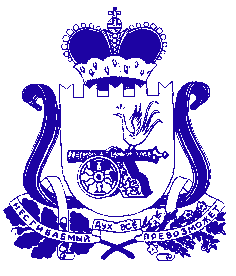 СОВЕТ ДЕПУТАТОВВЛАДИМИРОВСКОГО СЕЛЬСКОГО ПОСЕЛЕНИЯХИСЛАВИЧСКОГО РАЙОНА  СМОЛЕНСКОЙ ОБЛАСТИот "13" мая 2015 года                                                                         № 10В соответствии сподпунктом "а" пункта 6 статьи 29 Федерального закона от 12 июня 2002 года № 67-ФЗ «Об основных гарантиях избирательных прав и права на участие в референдуме граждан Российской Федерации»,  на основании личных заявлений от:Митрофанова Александра Леонидовича Юрковой Любови Николаевны Коратаевой Валентины АлександровныКорольковой Лидии АлексеевныКауненко Натальи Евгеньевны Максименковой Елены Анатольевны  Совет депутатов Владимировского сельского поселения Хиславичского района Смоленской областиРЕШИЛ:1.Освободить от обязанностей  членов избирательной комиссии муниципального образования Владимировского сельского поселения Хиславичского района Смоленской области с правом решающего голоса:Митрофанова Александра Леонидовича Юркову Любовь НиколаевнуКоратаеву Валентину АлександровнуКоролькову Лидию АлексеевнуКауненко Наталью Евгеньевну Максименкову Елену Анатольевну Глава муниципального образованияВладимировского сельского поселенияХиславичского района Смоленской области                                  В.К.ПусенковОб освобождении членов избирательной комиссии муниципального образования Владимировского сельского поселения Хиславичского района Смоленской области от обязанностей членов комиссии с правом решающего голоса